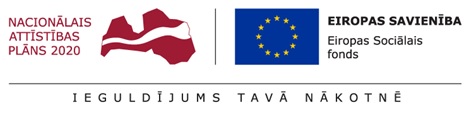 Eiropas Savienības fondu darbības programma “Izaugsme un nodarbinātība” 8.4.1. specifiskā atbalsta mērķa "Pilnveidot nodarbināto personu profesionālo kompetenci" projekts “Nodarbināto personu profesionālās kompetences pilnveide” Nr.8.4.1.0/16/I/001.
Neformālā izglītības programma“Datorprogrammas interjera noformējumam (SweetHome 3D, SketchUP, CorelDraw) pamati” (80 akad. stundas)Pieteikšanās no 12.03.2018. līdz 16.04.2018. (ieskaitot), aizpildot anketu šeit: https://www.liepu.lv/uploads/files/IESNIEGUMS_PAR_UZŅEMŠANU.docMācību sākums:  2018. gada jūnijsDalībnieka līdzfinansējums: 36 EUR jeb 10% no programmas izmaksāmESF projekta un valsts finansējums: 324 Euro jeb 90% no programmas izmaksāmTrūcīgajiem un mazturīgajiem iedzīvotājiem programmas izmaksas tiek segtas 100%  apmērā no ESF projekta un valsts finansējumaProgrammas īstenotājs: Liepājas Universitātes Mūžizglītības nodaļaMācību vietas: Liepāja, Kuldīga, Aizpute, TalsiProgrammas mērķauditorija: strādājoši un pašnodarbināti iedzīvotāji vecumā no 25 gadiem ar nepabeigtu vai pabeigtu izglītību (t.sk.: pamatizglītību, vispārējo vidējo, profesionālo vai augstāko izglītību. Potenciālajiem dalībniekiem nav nepieciešamas iepriekšējas priekšzināšanas par piedāvāto tematiku. !!! Konkursa gadījumā tiks ievērotas projektā minētās priekšrocības.Programmas īsa anotācija: interjera datorizēta projektēšana ir laba izvēle tiem, kas vēlas nodrošināt savu nākotni ar radošu un ienesīgu darbu, apvienojot to ar savu māksliniecisko interešu attīstību un pilnveidošanu. Programma ietver šādas pamattēmas: racionālu un funkcionālu interjeru projektēšanas pamati; specializētās projektēšanas datorprogrammas SweetHome 3D, SketchUP, CorelDraw; interjera 2D un 3D projektēšanas un veidošanas principi datorprogrammās un interjera projekta skatu vizualizācijas.Tēmas:Interjera projektēšanas datorprogrammas. Datorprogrammas SketchUP darba vide. 3D modelēšana. Telpas elementu veidošana. Mēbeļu komplektācija. Interjera krāsa un apdares materiāli.Apgaismojuma elementi telpā. Fotoreālistisku attēlu renderēšana.Datorprogrammas SweetHome 3D darba vide. 2D plāna sagatavošana.3D telpas modelēšana no 2D plāna. Telpas elementu izveidošana. Mēbeļu komplektācija. Interjera krāsa un apdares materiāli.Apgaismojums telpā. Fotoreālistisku attēlu iegūšana.Datorprogrammas CorelDraw darba vide. Datorgrafikas veidi un to pielietojums. Vektorgrafikas pamatelementi. 2D attēlu veidošana un rediģēšana. Datorgrafikas failu formāti un to pielietojums.Dizaina veidi un virzieni, dizaina projektēšanas metodes un līdzekļi. Telpas mijiedarbība ar cilvēku. Krāsa un telpa. Harmoniskie salikumi, trendi, aktualitātes, krāsu ietekme un nozīme. Visaptverošs izklāsts par kompozīciju, proporciju un stilu veidojošiem aspektiem. Formu un faktūru raksturojums un to pielietojamība. Ornamentu integrēšana. Formu vienojošie vizuālie aspekti. Dzīvojamo telpu plānošanas pamatprincipi. Racionāls, funkcionāls un ergonomisks telpas zonējums – forma seko funkcijai. Dzīvojamās telpas tēla veidojošie elementi/aksesuāri. Mēbeles, iekārtas, interjera aksesuāri, apgaismojums, dekoratīvā apdare. Veiksmīgas un harmoniskas telpas kompozīcijas un tēla veidošana. Sabalansēta interjera veidošana.Programmas apguves rezultātā persona iegūs: pamatzināšanas par:funkcionālu, racionālu un mūsdienīga interjera veidošanu;interjera projekta izstrādi, izmantojot specializētas datorprogrammas;3D projekta skatu vizualizēšanu.pamatprasmes:apdares materiālu un apgaismojuma elementu izmantošanai telpas noformējumā;telpisku objektu veidošanā;projekta sagatavošanā un prezentēšanā. Mācību vietas, norises laiki:Liepāja, Liepājas Universitāte, Lielā iela 14Plānotais mācību ilgums: 4 mēnešiNorises laiki:Aizpute, Ziedu ielā 7 Plānotais mācību ilgums: 6 mēnešiNorises laiki:Kuldīga, Kalna ielā 19 Plānotais mācību ilgums: 6 mēnešiNorises laiki:Talsi, Kr. Valdemāra iela 17 A Plānotais mācību ilgums: 5 mēnešiNorises laiki:Programmas vadītājs: Ilva Magazeina, Mg.sc.educ.Programmas lektori: Ilva Magazeina, Mg.sc.educ. un Guna Bierande Bierena, Mg.art.Liepājas Universitātes Mūžizglītības nodaļas kontaktpersona: Līga Apenīte, tālr. 20234301, e-pasts: liga.apenite@liepu.lvVairāk informāciju par ESF projektu “Nodarbināto personu profesionālās kompetences pilnveide” Nr.8.4.1.0/16/I/001 skat. šeit: http://www.macibaspieaugusajiem.lvNedēļas dienano (mācību sākuma laiks 24h formātā)līdz (mācību beigu laiks 24h formātā)Otrdienano 18:00:00līdz 20:15:00Piektdienano 18:00:00līdz 20:15:00Nedēļas dienano (mācību sākuma laiks 24h formātā)līdz (mācību beigu laiks 24h formātā)Sestdienano 10:00:00līdz 17:00:00Nedēļas dienano (mācību sākuma laiks 24h formātā)līdz (mācību beigu laiks 24h formātā)Sestdienano 10:00:00līdz 17:00:00Nedēļas dienano (mācību sākuma laiks 24h formātā)līdz (mācību beigu laiks 24h formātā)Svētdienano 10:00:00līdz 15:00:00